Углубленный уровеньКонтрольная работа по теме «Функции»Критерии оценивания:Углубленный уровеньКонтрольная работа по теме «Функции»Критерии оценивания:№ппВыполните заданияФункция  задана графиком. Укажите для этой функции:а) область определения;б) область изменения;в) нули и промежутки знакопостоянства;г) промежутки возрастания (убывания), наибольшее и наименьшее значение функции.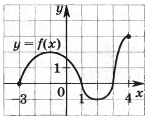 Найдите область определения функцииПостройте график функции  Укажите для этой функции область определения, нули функции, промежутки знакопостоянства, промежутки возрастания (убывания), область изменения.Докажите, что функция четная:а) б) Найдите область определения функции:Постройте график функции7 Постройте график функции   Укажите для этой функции область определения, нули, промежутки знакопостоянства, промежутки возрастания  (убывания), область изменения.ЗаданияОтметка1-321-431-541-6 (или 7)5№ппВыполните заданияФункция  задана графиком. Укажите для этой функции:а) область определения;б) область изменения;в) нули и промежутки знакопостоянства;г) промежутки возрастания (убывания), наибольшее и наименьшее значение функции.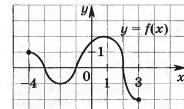 Найдите область определения функцииПостройте график функции  Укажите для этой функции область определения, нули функции, промежутки знакопостоянства, промежутки возрастания (убывания), область изменения.Докажите, что функция нечетная:а)                                   б) Найдите область определения функции:Постройте график функции7 Постройте график функции   Укажите для этой функции область определения, нули, промежутки знакопостоянства, промежутки возрастания (убывания), область изменения.ЗаданияОтметка1-321-431-541-6 (или 7)5